وزارة التعليم العالي والبحث العلمي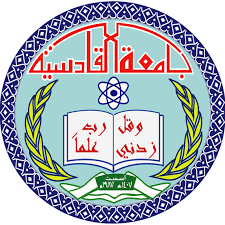 جامعة القادسيةكلية التربية البدنية وعلوم الرياضةتركيز الانتباه وعلاقته بدقة مهارة التهديف لكرة القدم للصالات لدى منتخب كلية التربية البدنية والعلوم الرياضة / جامعة القادسيةبحث مقدم من قبل الطالب:حسين كامل سايرالى مجلس كلية التربية البدنية وعلوم الرياضة / جامعة القادسية وهي جزء من متطلبات نيل شهادة البكالوريوس في التربية الرياضيةبأشرافأ.م. علي خومان علوانالإهداءيا من أجمل اسمك بكل فخر يا من أفتقدك منذ الصغريا من يرتعش قلبي لذكرك أبي يا من أودعتني لله أهديك هذا البحثالمستقيم إلى طريقيإلى حكمتي ..... وعلمي إلى أدبي ........ وحلميإلى طريق.... الهداية.إلى ينبوع الصبر والتفاؤل والأمل أمي الغالية إلى كل من في الوجود بعد الله ورسوله إلى سندي وقوتي وملاذي بعد اللهإلى من آثروني على نفسهم إلى من علموني علم الحياةإخوتي إلى من أظهروا لي ما هو أجمل من الحياةإلى من كانوا ملاذي وملجئيإلى من تذوقت معهم أجمل اللحظاتإلى من سأفتقدهم وأتمنى أن يفتقدوني إلى أحببتهممن جعلهم الله أخوتي بالله و من طلاب التربية البدنية وعلوم الرياضةإلى من يجمع بين سعادتي وحزنيإلى من لم أعرفهم ولن يعرفوني إلى من أتمنى أن أذكرهم ........... إذا ذكرونيإلى من أتمنى أن تبقى صورهم ....... ... في عيونيالباحثشكر وتقدير((وَقَالَ رَبِّ أَوْزِعْنِي أَنْ أَشْكُرَ نِعْمَتَكَ الَّتِي أَنْعَمْتَ عَلَيَّ وَعَلَى وَالِدَيَّ وَأَنْ أَعْمَلَ صَالِحًا تَرْضَاهُ وَأَدْخِلْنِي بِرَحْمَتِكَ فِي عِبَادِكَ الصَّالِحِينَ)) صَدَقَ اللَّهُ الْعَلِيُّ الْعَظِيمُ (النمل ١٩) الحمد لله رب العالمين، والصلاة والسلام على المبعوث رحمة للعالمين نبي الرحمة وإمام الهدى سيدي ومولاي محمد بن عبد الله وعلى آله وأصحابه الغر الميامين وعلى من والاه وسار على نهجه إلى يوم الدين، وبعدوأنا في اختيار العلم طريقا يقضي في صفوف الساعين الى الخير، ومنحني الصبر والقوة ويسر لي أخوة أعزاء وأساتذة كرماء غمروني بحبهم وكبير رمايتهم وبمقدرتهم ولا سيما الاستاذ المشرف (أ.م. علي خومان علوان) الذي كان حريصا كل الحرص على ثمار عملي ومساعدته لي في تذليل الصعاب ومتابعة خطوات البحث ولهم الدور الفاعل في إزالة كل عقبة وقفت في طريق البحث، جزاه الله خير جزاء المحسنين. ولا يفوتني أن أشكر عينة البحث وهو لاعبو منتخب كلية التربية البدنية والعلوم الرياضية / جامعة القادسيةالباحثالملخصتركيز الانتباه وعلاقته بدقة مهارة اللاعبين بكرة القدم للصالات لدى لاعب منتخب كليةالبدنية والعلوم الرياضة / جامعة القادسيةالباحث: حسين كامل ساير 				 المشرف: أ.م. علي خومان علواناشتمل البحث على المقدمة وأهمية البحث ، إذ يتم التطرق على العامل النفسي الذي هو أحد العوامل المؤثرة في الفوز في جميع الفعاليات الرياضية، ومن هذه العوامل هو عامل تركيز الانتباه الذي يعد أحد القدرات العقلية والذى له علاقة بالأداء في جميع الفعاليات ومنها فعالية كرة القدم للصالات حيث يحتاج اللاعب دائما الى هذا العامل والنفسي المهم في جميع المهارات ومنها مهارة التهديف لهذا للعبه التي بدورها تتأثر بهذا العامل ، أما مشكلة البحث فتبلورت على أنّ هناك صعوبة بربط حركة التهديف للاعبين وعدم دقتها بسبب وجود ضعف في عملية تركيز الانتباه لذا أنَّ التعريف على هذه الظاهرة يساعدنا على تطوير هذه المهارة التي تعد أحد المهارات الأساسية والتي لها الدور الكبير في فعالية كرة القدم للصالاتهدف البحث:التعريف على العلاقة بين تركيز الانتباه ودقة التهديف بكرة القدم للصالات لدى لاعبي منتخب كليه التربية البدنية والعلوم الرياضة / جامعه القادسيةفروض البحث:وجود علاقة ارتباط معنوية بين تركيز الانتباه ودقة مهارة التهديف بكرة القدم للصالات لدى لاعبي منتخب كلية التربية البدنية والعلوم الرياضية / جامعة القادسية.مجالات البحث:المجال البشري - لاعبو منتخب كلية التربية البدنية والعلوم الرياضية / جامعة القادسية للعام (2022- 2023)المجال الزماني - (20/12/2022) ولغاية (4/4/2023).المجال المكاني - القاعة المغلقة كلية التربية البدنية والعلوم الرياضية / جامعة القادسية.وكما تطرق الباحث الى بعض المواضيع النظرية التي لها علاقة بموضوع الدراسة استخدم الباحث المنهج الوصفي لملائمته لطبيعة البحث وكانت مكونة من لاعبين من لاعبي مقياس تركيز الانتباه واختيار دقة التهديف بكرة القدم للصالات، وتم ايجاد العلاقات، وقد استخدم الباحث وسائل وادوات بجمع المعلومات للحصول على النتائج الارتباطية المطلوبة .وتم عرض النتائج وتحليلها ومناقشتها بأسلوب علمي، من خلالها تم التوصل الى تحقيق الهدف والفروض.واما الاستنتاجات والتوصيات فهي :هناك علاقة ارتباط بين تركيز الانتباه ودقة مهارة التهديف بكرة القدم الصالات لدى لاعبي منتخب كلية التربية البدنية والعلوم الرياضيه / جامعة القادسيه .ان اللاعب الذي لديه تركيز انتباه عال تكون له دقة أعلى في مهارة التهديف .ويوصي الباحث بما يليضرورة إعطاء تمرينات لتطوير التركيز في الوحدات التعليمية والتدريبية. التأكد على تدريبات دقة مهارة التهديف بخماسي الكرة .إجراء بحوث مشابهة للتعرف على العلاقة بين التركيز والدقة في المهارات الأخرى .الفصل الأول التعريف بالبحث.۱-۱ المقدمة واهمية البحث :بعد العامل النفسي احد العوامل المهمة للفوز وتحقيق الانجازات الرياضية . وعليه فقد قام علماء النفس الرياضي بدراسة المواضيع والمشاكل النفسية المتعلقة بالنشاط الرياضي وأجراء الكثير من التجارب والبحوث للكشف عن حلول تلك المشاكل وعلى مستوى جميع الفعاليات ومنها فعالية كرة القدم للصالات. إذ تعد من الفعاليات الجميلة والممتعة والتي تحضى بجمهور كبير لما تمييز به من جمالية في الأداء وتعد القدرات العقلية ومنها الانتباه احد الموضوعات النفسية المهمة والذي احد مظاهره هو تركيز الانتباه الذي له علاقة بالأداء الفردي والحركي للاعبي كرة القدم صالات الذي يساعد على تنمية وتطوير الأداء المهاري والخططي ويساهم في ربط وتسلسل الحركي من خلال تطوير المهارات الحركية واعطاء المزيد من الثقة والمقدار على الأداء الفني والجدي الذي يرتبط تركيز الانتباه في فعالية كرة القدم للصالات بجميع المسارات الاساسية ومنها مسارة التهديف في كرة القدم للصالات التي تعتبر احد اهم المسارات الأساسية والتي لها الكبير في حسم معظم مباريات كرة القدم، فعليه ان يمتلك اللاعبين المقدرة على تركيز الانتباه عند اداء الحركة التهديف لذا ان يمتلك القدرة على تركيز الانتباه عند اداء حركته كما ان الدقة والتهديف في لعبة كرة القدم دعامة قوية يتوقف عليها نجاح وتفوق اللاعبين خلال قدرته على على الاسهام الواعي والتحكم في المسارة الحركية التي تساهم في نجاحه من خلال حصوله على دقة عالية وهي ربط العمل العقلي (تركيز الانتباه بدقة مهارة التهديف، ومن هنا تتجلى اهمية البحث في محاولة عن العلاقة بين تركيز الانتباه ودقة مسارة التهديف بكرة القدم للصالات لتكون خط البداية لتطوير هذه القدرة التي تساهم في تطوير ورفع مستوى اللاعبين .۲-۱ مشكلة البحث : من خلال ملاحظة الباحث ومتابعته للوحدات التدريبية لاعبي منتخب كلية التربية البدنية والعلوم الرياضية / جامعة القادسية. وجد أن لدى اللاعبين ضعف وصعوبة بإمكانية استغلال مهارة التهديف بكرة القدم للصالات اثناء تطبيق هذه المهارة. ويعتقد الباحث ان السبب في ذلك هو وجود ضعف في عملية تركيز الانتباه إذ ان التعرف على هذه الظاهرة النفسية يساعدنا في تطوير واستغلال مهارة التهديف بكرة القدم للصالات.وهذا ما دعى الباحث للخوض في هذا المجال لغرض وضع الحلول المناسبة والتعرف على العلاقة بين تركيز الانتباه وعلاقته بدقة مسار التهديف بكرة القدم للصالات لدى منتخب كلية التربية البدنية والعلوم الرياضية / جامعة القادسية.١-٣ هدف البحث:* يهدف البحث للتعرف علىالعلاقة بين تركيز الانتباه ودقة التهديف بكرة القدم للصالات لدى لاعبي المنتخب كلية التربية البدنية علوم الرياضية / جامعة القادسية .1-4 فروض البحث:وجود علاقة ارتباط معنوية بين تركيز الانتباه ودقة التهديف في كرة القدم للصالات لدى لاعبي المنتخب كلية التربية البدنية والعلوم الرياضيه / جامعة القادسيه .1-5 مجالات البحث .1-5-1 المجال البشري/ لاعبي منتخب كلية التربية البدنية والعلوم الرياضية / جامعة القادسية.1-5-2 المجال الزماني (20/12/2022) ولغاية (4/4/2023) 1-5-3 المجال المكاني/ القاعة المغلقة كلية التربية البدنية والعلوم الرياضية/جامعة القادسيةالفصل الثانيالدراسات النظرية والمتابعة٢-1 الدراسات النظرية۱-۱-۲ مفهوم تركيز الانتباه٢-١-٢ تعريف تركيز الانتباه٢-١-٣ أنواع تركيز الانتباه٢-١-٤ العوامل المؤثرة في تركيز الانتباه٢-١-٥ أهمية تركيز الانتباه في الفعاليات الرياضية٢-١-٦ مفهوم الدقة2-1-7 تاريخ كرة القدم للصالات۱-۷-۱-۲ الممارسات الأساسية في كرة قدم للصالات٢-٢ الدراسات المتشابهالفصل الثاني٢ - الدراسات النظرية والمشابه٢-١ الدراسات النظرية۱-۱-۲ مفهوم تركيز الانتباهيقصد به تضيق الانتباه او تثبيته نحو مثير معين استمرار الانتباه على هذا المثير او مثيراتمختاره لفتره من الزمن ومما تجد الاشارة الية. ان تركيز الانتباه على مثير معين لا يعني جمود الانتباه وتوقفه وانما يتحرك الانتباه اثناء تركيزة في مجالات اتساع اكبر يطلق علية الانتباه ولكن في حدود تتبع المشير المختار لذي يتم التركيز علية في الحياة الرياضية امثال لا تحصى عن الانتباه مثلا عندما يسمع الاعب كرة قدم للصالات باتجاه معين صوت لاعب اخر زميل في اثناء لهجوم او عندما يراه من بعيد على اساس زاية لنظر فسينتبه ويوجه الحركةيلعب الانتباة دورا هاما في اداء المهارات الرياضية المختلفة وخاصة في اللحظة التي يسرع فيها اللاعب بالتهديف الى المرمى يعرف بانه تركيز العقل على واحد من الموضوعات الممكنة أو تركيز العقل على فكرة معينه من سبق الأفكار التالية. هو عملية نفسية يتم فيه تركيز اهتمام اللاعب على نتيجه حسب خاص كونه (عملية تعليمية تفرز لنا وترغب ان تتركز علية منبهات ومثيرات تطرد او تصرف ما لا يهمنا منها. ۲-۱-۲ تعريف تركيز الانتباه :-تعد هذه الصفه من اهم مظاهر الانتباه وتلعب دور هام في الوصول الى المستويات العليا لما لها من تأثير على دقة وضوح واتقان النواصي النفسية لاجرء المهارة لحركية ومن المعروف درجة الإتقان للمهارات الحركية لا ترتبط بمؤهلات التدريب بل ترتبط ايظا بقدرة الفرد على تركيز الانتباه والقدرة على الإسهام.يعرف تركيز الانتباه : بانه العمليات او النشاط النفسي الموجه نحو شيء واحد او نشاط واحد ان اصطلاح تركيز الانتباه يشير الى تراكم الطاقة العقلية وتوجيها المركز صوب فكرة معينها والى احد محتويات الذاكرة الحديثة او الا موضوع معين وعدم الاستقرار على حال معين في ظروف اللعب يجعل اللاعب زائغ البصر ينقل عيناه من مكان الى اخر وهذا يؤدي الى عدم مقدرته على اداء المهارات المتميزة بالصعوبة كالتصويب الدقيق على الهدف ان تركيز لانتباه يؤثر على دقة ووضوح إتقان النواحي الفنية لإجراء المهارة الحركية۳-۱-۲ : انواع تركيز الانتباه .تركيز لانتباه الخارجيوهو يوجه اللاعب نحو بيئة الرياضية التي تحدث خارج اللاعب مثل اداء اللاعب المنافس أو الاعبين الزملاء في الفريق.تركيز الانتباه الداخليوهو يوجه نحو الذات ويسمى بالتركيز ويشمل الافكار ولمشاعر والاحاسيس.تركيز الانتباه الواسع.وهو يسمح للاعب بادراك العديد من الاحداث معا في وقت واحد. وهذا النوع يمثل اهمية خاصة للاعب الرياضة التي تتطلب اليقظة والحاسية للتغيرات السريعة في البيئة، أي لاستجابة الى المتغيرات او الرموز المتعددة .تركيز الانتباه الضيق :وهو يحدث عندما يتطلب المتعلم أو اللاعب استجابه لمشير واحد او اثنين فقط .٢-١-٤ العوامل المؤثرة في الانتباه :هناك العديد من العوامل التي يمكن ان تؤثر على قدرة اللاعب علي الانتباه وقد تكون هذه العوامل اما عوامل خارجية او داخلية .العوامل الداخلية: الخصائص المميزة للحواس ان الخصائص المميزة للحواس المختلفة للاعب وبصفه خاصة الخصائص المميزة لحاسة الابصار ومن الأهمية بإمكان لقدرة اللاعب على الانتباه . مستوى الاستثارة او التنشيط : يمكن ان تسهم الاستثارة أو التنشيط العاملين في تركيز انتباه اللاعب لفترة قصيرة في حين ان الاستثارة المنخفضة يمكن ان يؤثر على الانتباة لفترة اطول.  السمات الشخصية : تعتبر بعض الصفات الشخصية التي يتسم بها اللاعب مابين اهم العوامل التي يمكن ان تؤثر في الانتباه فعلى سبيل المثال اللعب يتميز بسمة انبساطية يكون اكثر وعيا واستجابة للمتغيرات.مستوى التعلم : أشارت بعض الدراسات الى ان كثرة عدد المهارات الحركية المتعلمة والتي ينفذها اللاعب والتي تحتاج الى قدر ضئيل من التفكير تساعد اللاعب على إمكانية توزيع انتباهه.العوامل الخارجية:كمية وصعوبة المعلومات: كلما كانت المعلومات او المتغيرات الخارجية المؤثرة على اللاعب كبيرة كلما اسهم ذلك في قدرة اللاعب على الانتباه بدرجة قليل والعكس صحيح.2-1-5 اهمية تركيز الانتباه في الفعاليات الرياضية.يعد تركيز الانتباه من المظاهر المساهمة في الانتباه والذي يثبت تأثيره على مستوى الأداء في الفعاليات الرياضية المختلفة ، اذا تطلب معظم مظاهر الانتباه دورا فاعلا في إتقان المهارات الحركية وتعبة القوى النفسية المرتبطة بتلك الفعاليات اذ ثبت ان تطور الأداء الذي يعد أساسا لنجاح المهارات الحركية يرتبط بقابلية الرياضي على تركيز الانتباهه وهذا بدورة يؤثر على دقة وضوح وإتقان المواهب الفنية لاجزاء المهارة الحركية وخاصة في انواع الانشطة التي تعتمد بصورة على حالات البداية اذ تم التاكد من ان ارتفاع درجة الاتقان بقدر الفرد على التركيز الانتباه والقدرة على اسهام الوعي للفرد في التحكم في مهاراته الحركية حيث ان حل الواجب الحركي سواء أكان في التدريب او المنافسة يتطلب بشكل كبير من الرياضي الانتباه المركز٢-١-٦ مفهوم الدقة:كلمة الدقة تعني القدرة على توجيه الحركات الإرادية التي يقوم بها الفرد نحو هدف معين ، وتوجيه الحركات الإرادية نحو هدف محدد يتطلب كفاءة عالية في جهازين العضلي والعصبي ، فالدقة تتطلب سيطرة كاملة على العضلات إرادية لتوجيهها نحو هدف معين، كما يتطلب الأمر ان تكون الإشارات العصبية الواردة للعضلات في الجهاز العصبي محكمة التوجيهالدقة : بأنها القدرة على التوافق العصبي بين سرعة الاداء وتوجيهه نحو هدف معين وكلمة الدقة بالعامية (التنشين) ومعناها العلمي هو القدرة على التوجيه الحركات الإرادية التي يقوم بها الفرد نحو هدف معين، وتوجيه الحركات الإرادية نحو هدف محدد يتطلب كفاءة عالية من الجهازين العصبي والعضلي فالدقة تتطلب السيطرة كاملة على العضلات الإرادية لتوجيهها نحو هدف معين كما يتطلب الأمر أن تكون الاشارات العصبية الواردة الى العضلات في الجهاز العصبي محكمة التوجيه سواء ماكان منها موجها لل عضلات العاملة الو العضلات المقابلة لها حتى تؤدي الحركة في الاتجاه المطلوب بالدقة اللازمة لاصابة الهدف۷-۱-۲ تاريخ كرة القدم للصالات :خماسي كرة القدم او كرة القدم للصالات المغلقة مورست هذه اللعبة في البداية لدى بلدان القارة الأوروبية عند تعرضها الى اجواء منافسيه يتعذر بسبب تلوج من ممارسة لعبة كلرة القدم الاعتيادية ولغرض تفعيل وإدامة الاداء الحركة واللياقة البدنية والذهنية لدى لاعبي البلدان وتواصل الجماهير مع فنون الكرة تقاسم مباريات كرة القدم البديلة وفي القاعات المغلقة او الصالات الداخلية الا ان اجلها يرجع الى مفردة من مفردات الوحدة التدريبية لكرة القدم الاعتيادية والتي نسميها التدريب داخل المربعات كان ٣-٣ او ٤ ضد ٤ ، وذالك لتنمية السرعة ومطاولتها الاداء المهاري بالكرة وبدونها في ان واحد ، وعنما شتهدت كرة القدم لعتيادية تطورا شاملا بقي عامل الاثارة بتسجيل الاهداف ينحسر تدريجيا والذي يعد مطلبا رئيسيا لدى الجمهور .ولذالك بات يشكل مفصلة امام المهاجمين وان مهامهم اتجاه زملائهم المدافعين ليست بدرجة واحدة من السهولة فالمدافع بسهولة يتمكن من ابعاد الكرة عن مرماه وإطلاقها ضمن حيز واسع تقدر مساحته من ۸ ۱۰م الا ان هذه المساحة تقل تدريجيا كلما اقتربت الفعاليات الكروية الى فوهة مرمى الخصم.خماسي كرة القدم عالميا .خص اهتمام الاتحاد الدولي لكرة القدم بلعبة الخماسي اقامة لجنة خماسي الكرة الدولية وعلى غرار بطولات كاس العالم للساحات المكشوفة بطولات خماسي لكرة القدم لكأس العالم وان عام ۱۹۸۹ م شهد ولادة اول بطولة والتي استضافتها هولندا بمشاركة ستة عشر دولة ولجدول التالي يبين لنا مكان ونتائج هذه البطولات التي تقام كل اربع سنوات .البطولة الأولى عام ۱۹۸۹م بين هولندا والبرازيل فازت بها البرازيل على هولندا ۲-۱ في المباريات النهائية .البطولة الثانية عام ۱۹۹۳م في هونك كونك فازت بها البرازيل على امريكا ١٤ في المباريات النهائية . البطولة الثالثة عام ١٩٩٦م في اسبانيا فازت بها البرازيل على اسبانيا ٦-٤ في المباريات النهائية .البطولة الرابعة عام ۲۰۰۰م في غواتيمالا فازت بها اسبانيا على البرازيل ٤-٣- في المباريات النهائية .البطولة الخامسة عام ٢٠٠٤م في تايوات فازت بها اسبانيا على ايطاليا - في المباريات النهائية.٢-١-٧-1 المهارات الاساسية بكرة القدم للصالات :ترتكز لعبة كرة القدم للصالات " على مهاراتها الاساسية ولا سيما أنها عماد الاداء فيها ومن دون اجادتها بدرجة عالية تصبح مهمة تنفيذ الخطط صعبة ، فهي الوسيلة الوحيدة لتعامل اللاعب مع الكرة ، اذ ان هناك علاقة ارتباطية ايجابية بين اجادة المهارات الاساسية وارتفاع مستوى الاداء الخططي وان اتقان اداء المهارات الاساسية يجعل اللاعب يصل الى تنفيذها بصورة الية دون تفكير في جزئيات المهارة" . ان المهارت الاساسية بكرة القدم للصالات هي حركات" يتقنها اللاعب ويستطيع استخدامها في ظروف وحالات متنوعة ومختلفة والهدف الاساس من تدريب المهارة تثبيت عملية التحكم الذاتي في نادية مهارة حركية معينة فالمهارت الأساسية من أهم المفردات التي يجب ان يمتلكها لاعب كرة القدم للصالات ويتقن اداءها ، فهي تكون العامل الحاسم في نتائج المباريات وخاصة في ظل التقدم الكبير في طرق اللعب الحديثة المختلفة والتمرينات المتطورة والتي تسهام وبشكل كبير في اتقان هذه المهارات ومدى انسجام كل ذلك مع تحركات اللاعب وحسن استخدامها بشكل متناسق ووفقا لحالات اللعب المختلفة والمواقف المتغيرة سواء اكانت تلك المهارات بالكرة ام من دونها. ویری ابو عمر وابو العلا بانه من الضروري مراعاة عدم نادية المهارات فقط ولكن يجب ان تكون متنوعة ومتناسبة مع مواقف اللعب اذ ان المواقف الأولى في التعامل مع الكرة تخدم في التعود على الكرة وتعلم المهارات الاساسية لها واكتساب تنفيذ وتادية الحركة باقتصادية".٢-١-٦ المهارات الاساسية المختارةمهارة التهديف:تحتل مهارة التهديف في أي لعبة رياضية اهمية كبيرة وبارزة باعتبارها المحصلة النهائية لكافة المهارات السابقة وكرة القدم للصالات واحدة من هذه الالعاب والتي تحتل فيها هذه المهارة اهمية كبيرة باعتبارها الجزء المهم والاكثر اثارة في اللعبة ، اذ ان الهدف النهائي لكل فريق يكون في خلق فرصة لتسجيل الأهداف، فالتهديف مهارة هجومية والتي لا بد من اللاعبين التركيز عليها من اجل اتقانها وتحت مختلف الظروف ، اذ ان " التهديف على المرى واحد من اهم اجزاء اللعب الهجومي بل يعد من أهم اساسيات لعبة كرة القدم على الاطلاق " فالتهديف مهارة هجومية بحته وجزء اساس مكمل للعملية التكنيكية عند اللاعب فهو " النتيجة النهائية السلسلة العمليات الهجومية التي يؤديها اللاعبون بشكل فردي أو جماعي في اثناء المباراة وبالطريقة القانونية لكي يحرز اللاعب الهدف في مرمى الفريق المنافس ويكلل نتائجعمل زملائه الفني والخططي بالطفر بنتيجة المباراة ويمكن أن يكون التهديف بعدة اشكال فيمكن ان يكون بالراس او القدم او بكافة اجزاء الجسم ما عدا الذراعين الا ان التهديف بالقدم يعد الافضل والاكثر ضمانا اذ ان " التهديف بالقدم اقوى انواع التهديف لان الكرة تسير اطول مسافة ممكنة بالإضافة الى وصولها في اقل زمن ممكن ". كذلك التهديف " هو أحدى وسائل الهجوم الفردي، ويتطلب التهديف من اللاعب مقدرة على التركيز ومهارة فنية عالية في الاداء لمختلف انواع ركل الكرة بالقدم وتاتي فرصة التهديف دائما بعد المحاورة أو بعد اللعب الجماعي بين لاعبين، ويجب قبل التهديف ان يقرر اللاعب كيف يهدف عاليا او ارضيا ؟ مباشرة ام بعد ايقاف الكرة ؟ كذلك بأي جزء من القدم ، ويجب ايضا ان يدرك اللاعب نواحي الضعف في حارس المرمى المنافس " . كما تسهم هذه المهارة مساهمة فاعلة في تدعيم وزيادة الثقة بالنفس عند اللاعبين وتجعلهم قادرين على حسم نتيجة المباراة لصالحهم من خلال رفع الحالة المعنوية لدى الفريق الواحد " ان اجادة التهديف او امكانية لاعبي الفريق في دقة اصابة الهدف تعطي امكانية رفع معنويات لاعبي الفريق وتصعيد قدراته وكفاءته، ورفع مستوى طموح اللاعبين وتطوير مستواهم وبذل أعلى جهد لتحقيق الفوز ". ومن جهة اخرى فان اضاعة الفرص الكثيرة سيؤدي الى الاحباط لدى اعضاء الفريق اذ ان الهدف النهائي لكل فريق هو خلق فرصة او فرص لتسجيل الأهداف " وفي كرة القدم للصالات تكون فرص التهديف كثيرة لكون ساحة اللعب الصغيرة ضمن اطار لعبة يتسم بالسرعة والحركة بالتالي يكون وقت الوصول الى مرمى الفريقين بسرعة ، لذلك فان كل فرصة من هذه الفرص تكون مؤثرة على نتيجة المباراة بالرغم من تعددها اذ ان اية فرصة تتم اضاعتها قد تتبعها فرصة لتسجيل هدف من قبل الفريق المنافس أي ان الفريق سيرد بهجمات متعددة ايضا وقد يؤدي عدم اجادة فرصة واحدة للتهديف الى خسارة مباراة كاملة لذلك يجب التاكيد على التهديف من مناطق التهديف المؤثر قدر الامكان . كما ان لاعبي كرة القدم للصالات يتنافسون على الكرة للحصول عليها منذ اول دقيقة للعب إلى آخر دقيقة وغايتهم الاساسية هي تسجيل الاهداف للفوز بالمباراة وهذا لا يتم الا بالتهديف. كما ثاني أهمية عملية التهديف من كونها ليست مهارة قائمة بحد ذاتها ولكنها مجموعة من المهارات المتداخلة " اذ ان اداء المهارات الحركية الاساسية كالاستلام والتمرير والمراوغة ماهو الا لخدمة ونجاح التهديف فاذا كان التمرير وسيلة للوصول الى مرمى المنافس فإن التهديف هو غاية هذا التمرير ". ولكي يكون التهديف مؤثرا وخطرا على مرمى الفريق المنافس يجب ان يتصف بدرجة عالية من الدقة والقوة فقوة ودقة التهديف لها اثر فعال ومهم في تسجيل الأهداف والفوز بالمباراة وهذا ما أكده الكثيرون بان مهارة التهديف تحتاج إلى عنصرين مهمين لكي تكون مؤثرة واكثر ايجابية وهما الدقة والقوة وعلى اللاعب ان يوازن بين نسبة كل منهما اثناء التهديف طبقا للموقف الذي يتواجد فيه. ولكي يصل اللاعبون الى مستوى عالٍ في هذه المهارة يتطلب من القائمين بالعملية التعليمية او التدريبية اهتماما كبيرا وخصوصية عالية مع امكانية ربطها مع المهارات الاخرى واعطائها التكرارات الأكثر دقة بعيدا عن العشوائية مع ضرورة الاهتمام والتركيز على سرعة وقوة التهديف الخاطف كي يتم مفاجئة لاعبي الفريق المنافس باعتباره " احد اهم انواع التهديف في لعبة كرة القدم للصالات وهو اكثر انواع التهديف تأثيرا على حامي الهدف، وان تحقيق هذا النوع من التهديف مرتبط بالتكنيك الصحيح في المكان والزمان المناسبين "ان عملية تسجيل الاهداف بكرة القدم للصالات تاتي عن طريق حركة اللاعب باتجاه الكرة وهنالك خمسة اسس فنية يمكن ان تنطبق على حركة اللاعب قبل التهديف وهي كما ياتي: ملاحظة الكرة حامي الهدفتوجيه الكرة لاحسن مكان في الهدفالتركيز على الدقة .خفض الراس وجعله مستويا لحين لحظة التصادم مع الكرة .ركل الكرة من اعلى الخط الوسطي الافقي او خلال الخط الوسطي للكرة .٢-٢ الدراسات المتشابه۱-۲-۲ دراسة هاشم احمد سليمان (۱۹۸۸ ) .(علاقة تركيز الانتباه بدقة التهديف بالرمية الحرة في كرة السلة)تهدف الدراسة الى التعرف على العلاقة بين تركيز الانتباه والفترة الزمنية قبل ادلاء الرمية الحرة لكرة السلة، كذلك التعرف على العلاقة بين تركيز الانتباه والفترة الزمنية قبيل اداء الرمية الحرة واستخدم الباحث المنهج الوصفي.واجريت الدراسة على لاعبي اندية بغداد للدرجة الاولى وعددهم ٦٠ لاعبا. (مثلوا اندية الكرخ والرشيد وشباب الجيش والطيران والطلبة والاعظمية) وتوصلت الدراسة الى الاستنتاجات التالية. وجود علاقة ارتباط معنوية بين درجة تركيز الانتباه ودقه التهديف في الرمية الحرة لكرة السلة، كذلك يتفوق لاعبو المنتخب الوطني على بقيه افراد العينة بدقة التهديف.التوصيات:التأكيد على عمليه تركيز الانتباه في العملية التدريبية والتعويد الرياضي على الاداء في حدود الزمن الامثل لهاالفصل الثالث3- منهج البحث٣-١ المجتمع وعينة البحث٣-٢ الوسائل البحثية والاجهزة والأدوات المستخدمة في البحث۱-۲-۳ الوسائل البحثية المستخدمة في البحث .۲-۲-۳ الأجهزة والأدوات المستخدمة في البحث٣-٣ إجراءات البحث الميدانية .۱-۳-۳ تحدید مقیاس تركيز الانتباه۱-۱-۳-۳ مكونات المقياس۲-۱-۳-۳ طريقة تطبيق المقياس٣-٣-١-٣ طريقة تصحيح واحتساب النتائج .۲-۳-۳ تحديد اختبار دقة البحث۱-۲-۳-۳ اختيار التصويب بالقدم على المستطيلات المتداخلة٣-٤ التجربة الاستطلاعية .٣-٥ التجربة الرئيسة .٣-٦ الوسائل الاحصائيالفصل الثالث3- منهجية البحث وإجراءاته الميدانية .3- منهجية البحث :ستخدم الباحث المنهج الوصفي لملائمته لطبيعة البحث بساليب المسح والعلاقات الارتباطية3-1 المجتمع عينة البحثقام الباحث بتحديد مجتمع البحث وهم لاعبي منتخب كلية التربية البدنية والعلوم الرياضيه / جامعة القادسيه بكرة القدم للصالات والبالغ عددهم (۱۳) لاعبا وتم اختيارهم بالطريقة العمدية لقربهم من مكان الباحث ، حيث تم تطبيق التجربة على (۱۰) لاعبين مثلوا عينية البحث وتم استبعاد (۳) لاعبين اثنان منهم حراس مرمى وواحد لم يحضر التجربة لذلك قام الباحث باستبعادهم.٣-٢ الوسائل والأجهزة والأدوات المستخدمة في البحث۱-۲-۳ الوسائل البحثية .المصادر العربيةالملاحظةالمقابلة .الاستبانة۲-۲-۳ الأجهزة والأدوات .ساعة توقيت عدد (۲).استمارة تسجيلقلم جاف + قلم رصاص عدد (۱۰).كرات خماسي عدد (٥).فريق عمل مساعدشريط لاصق.۳-۳ اجراءات البحث الميدانية۱-۳-۳ تحديد مقياس تركيز الانتباه تم عرض مقياس تركيز الانتباه من خلال استمارة استبيان على مجموعة من الخبراء والمختصين في مجال علم النفس الرياضي لمعرفة مدى صلاحية مقياس تركيز الانتباه وملائمته لافراد عينة البحث3-3-1-1 مكونات المقياس .إن القياس المعتمد عبارة عن ورقة تحتوي على (۳) سطر من الأرقام العربية موزعة على هيئة مجموعات، تتكون كل مجموعة من (٣-٥) أرقام ويحتوي كل سطر على (۱۰) مجموعات . مجموع أرقامها (٤٠) رقما ، أي ان الاختبار يحتوي على (١٢٤٠) رقما وتعد أرقام هذا الاختبار بترتيب وتسلسل ومتقن كما روعي في وصفها أن تكون غير منتظمة التوزيع وغير متساوية لتفادي احتمالات الحفظ.٣-٣-١-٢ طريقة تطبيق المقياس.يشرح المقياس للاعب عن طريقة ملاحظتهم لورقة المقياس وكما ابحث عن الأرقام المطلوب منك تطبيقها، وذلك بوضع خط عليها بالقلم رصاص مراعيا الدقة والسرعة علما أن مدة المقياس دقيقة واحدة فقط، وستقوم بشطب كل مجموعة تنتمي بالرقمين (۹۷) وتبدأ بالأسطر الواحد بعد الآخر من اليسار الى اليمين ، ويؤدي الاختبار مرتين ، الأولى في مكان هادئ ، والثانية في مكان شديد الضوضاء.۳-۱-۳-۳ طريقة التصحيح واحتساب النتائج.يتم استخراج المعالم عن استمارة المقياس لمساعدة مفتاح التصحيح اتجاهاتها وتستخرج النتائج كما يلي : الحجم العام المنظور كمية الأرقام التي نظرت) ويرمز لها بالحرف (ع) . عدد الأرقام المفروض تطبيقها في الجزء المنظور ويرمز لها بالحرف (ط).عدد الأخطاء (الأرقام التي تشطب) مضافا إليها الأرقام التي تشطب خطأ ويرمز لها بالرمز(خ) ويتم استخراج معامل صحة العمل كما في المعادلة الآتية:ق= ط – خ/ط × ۱۰۰بعدها يتم استخراج مدة الانتباه ويرمز لها بالمعادلة الآتية١٥ = ق x عوبعد احتساب المدة بالاختبارين (في حالة الهدوء وفي حالة وجود مثير ضوئي وآخر صوتي)تطبيق المعادلة الآتية٢٥-١٥ = ت، وكلما انخفضت القيمة المستخرجة دل هذا على ارتفاع التركيز عند اللاعب.۲-۳-۳ تحديد اختبار دقة التهديفتم عرض اختبار دقة التهديف بكرة القدم للمهارات من خلال استمارة استبيان على مجموعة من الخبراء والمختصين بكرة القدم للصالات لمعرفة مدى ملائمة الاختبار بغية البحث اذا تتطلب الدراسة ايجاد دقة التهديف بكرة القدم للصالات لكل لاعب.۱-۲-۳-۳- اختبار التصويب بالقدم على المستطيلات المتداخلةالغرض من الاختبار: قياس دقة التصويبالأدوات: كرة قدم (للصالات) عدد (٥) .جدار حائط أملس يرسم عليه ثلاثة مستطيلات متداخلة أبعادها :المستطيل الكبير بطول (١٤٠سم) وبعرض ( ۱۰۰سم) .المستطيل المتوسط بطول (۱۰۰سم) وبعرض (۸۰سم) .المستطيل الصغير بطول ( ۸۰سم) وبعرض (٦٠سم) .إذ تمثل الأرض الحافة السفلى للمستطيلات الكبيرة ويرسم خط يبعد عن الحائط بمقدار (٦ أمتار) وكما موضح في الشكل رقم (۱)وصف الأداء:يقف المختبر خلف الخط ، ثم يقوم بتصويب الكرة الخمسة بصورة متتالية على المستطيلات محاولا اصابة المستطيل الصغير للمختبر الحق في استخدام أي من القدمين.شروط الأداء :بيدا الاختبار عن الكرة رقم (1) وينتهي بالكرة رقم (٥)طريقة التسجيل :تحتسب للمختبر (درجة واحدة) إذا أصابت الكرة المستطيل الكبير.تحتسب للمختبر (ثلاث درجات) إذا أصابت الكرة المستطيل الصغير تحتسب للمختبر (ثلاث درجات) إذا أصابت الكرة المستطيل الصغير.تحتسب للمختبر (صفر) من الدرجات إذا جاءت الكرة خارج المستطيلات.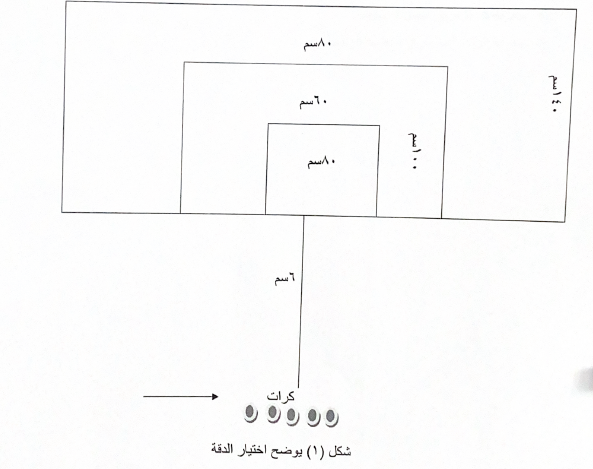 شكل (۱) يوضح اختيار الدقة3-4 التجربة الاستطلاعية :تعد التجربة الاستطلاعية تجربة مصغرة للتجربة الأساسية أن تتوفر الشروط والظروف التي تكون فيها التجرية الأساسية ما أمكن ذلك حتى يمكن الأخذ بنتائجها قام الباحث بإجراء التجربة الاستطلاعية في تمام الساعة الرابعة عصرا في يوم الخميس الموافق (٢/٢٤/2022) في القاعة المغلقة في كلية التربية البدنيه والعلوم الرياضيه / جامعة القادسيه للحصول على معلومات موثوق بها للاستفادة منها بالتجربة الرئيسة لكي يتم التعرف على ما يأتي:التأكد من صلاحية الأجهزة والأدوات التي يتم استخدامها بالتجربة الرئيسة.معرفة مستوى صعوبة الاختبار بالنسبة لعينة البحث. معرفة الصعوبات والمعوقات التي تواجه الباحث لغرض تلاقيها.معرفة كفاءة فريق العمل المساعد.معرفة الوقت المستغرق للتجربة الرئيسة.3-5 التجربة الرئيسة: تم اجراء التجربة الرئيسة يوم الاثنين الموافق (11/3/2022) في تمام الساعة الرابعة عصرا في القاعة المغلقة في كلية التربية البدنيه والعلوم الرياضيه / جامعة القادسيه حيث تم إجراء مقياس تركيز (تركيز الانتباه خلال الضوضاء على عينة البحث الاعبي منتخب كلية التربية البدنيه والعلوم الرياضيه / جامعة القادسيه (وبعد ساعة تم اجراء اختبار تركيز الانتباه خلال الهدوء وايظا بعد ذلك تم اجراء اختبار دقة التهديف بكرة القدم للصالات ، وبعد ذلك قام الباحث بمعالجة النتائج احصائيا لتحقيق هدف وفرص البحث.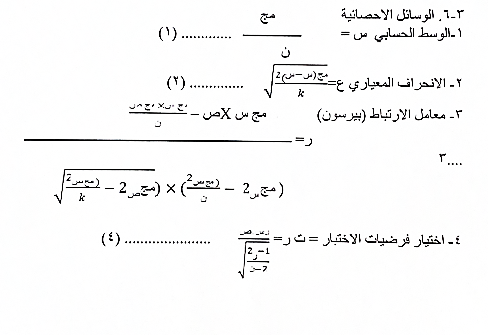 الفصل الرابع4- عرض النتائج وتحليلها ومناقشتها . وعلاقتها الارتباطية وتحليلها ومناقشتها٤-١ عرض نتائج تركيز الانتباه ودقة التهديف بكرة القدم للصالات خلال الهدوء وعلاقتها الارتباطية وتحليلها ومناقشتها .4- عرض النتائج وتحليلها ومناقشتها.جدول (۱)٤-١ عرض نتائج تركيز الانتباه ودقة التهديف لكرة القدم للصالات خلال الهدوء وعلاقتها الارتباطية وتحليلها ومناقشتها.ببين جدول رقم (۱) الاوساط الحسابية وانحرافات المعيارية وقيمة الارتباط لتركيز الانتباه خلال الهدوء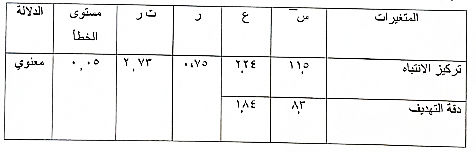 الدرجة الجدولية ل (ت) عند درجة حرية ٩ وتحت مستوى دلاله ۰.۰۵ يبلغ ۱۰۸۳ ويتضح من الجدول (۲) بأن الوسط الحسابي (۱۱٥) لتركيز الانتباه خلال الهدوء وبالحراف معياري (٢.٢٤) في حين بلغ الوسط الحسابي لدقة التهديف (۸۳) وبانحراف معياري (١٨٤) وقيمة (ر) لمعرفة العلاقة بين تركيز الانتباه خلال الهدوء ودقة التهديف (۰۷٥) وبلغتى قيمة اختبار فرضية معامل الارتباط ۲،۷۳ وعند مقارنتها مع قيمة ت الجدولية البالغه ۱،۸۳ عند درجة حرية 9 تحت مستوى دلاله وتحت مستوى دلالة (٠٠٥) مما يدل على معنوية الارتباط.ويعزو الباحث السبب في ارتفاع الدقة عند عينة البحث الى ارتفاع تركيز الانتباه لدى العينة وذلك لوجود علاقة ارتباط معوية حسب العطيات التي اعطتنا نسبه أعلى وهذا يدل على العلاقة المعنوية بين تركيز الانتباه المعطيات ودقة التهديف أي السبب كلما يكون لدى اللاعب تركيز عالي وانتباه واستقرار ذهني تكون لديه الدقة أعلى وخاصة عند أداء مهارة التهديف كما أكده في هذا الجانب (أسامة کامل راتب) ۱۹۹۵ ، بأنه يتطلب من المدربين التأكد على حضور اللاعبين وهم في استقرار ذهني واستعداد تام لكي يكون لديهم التركيز عالي وخاصة عند أداء الفعاليات الرياضية .الفصل الخامس5-1 الاستنتاجات: وجود علاقة ارتباط معنوية بين تركيز الانتباه ومهارة دقة التهديف خلال الضوضاء والهدوء. إن اللاعب الذي لديه تركيز انتباه عالي تكون له دقة أعلى في مهارة التهديف بكرة القدم للصالات لان مهارة التهديف يحتاجها اللاعب بشكل كبير ويعتمد عليها في حسم نتيجة المباراة.٥-٢- التوصيات: ضرورة إعطاء تمرينات لتطوير التركيز في الوحدات التعليمية والتدريبية في مختلف الاجواء في مختلف الصالات التأكد على تدريبات الدقة لمهارة التهديف بكرة القدم للصالات.إجراء بحوث مشابهة للتعرف على العلاقة بين تركيز الانتباه والدقة في المهارات الأخرى.